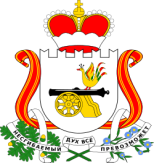 АДМИНИСТРАЦИЯШАТАЛОВСКОГО СЕЛЬСКОГО ПОСЕЛЕНИЯПОЧИНКОВСКОГО РАЙОНА СМОЛЕНСКОЙ ОБЛАСТИРАСПОРЯЖЕНИЕот 15 февраля 2024 года                                                      № 26Об  утверждении  реестра муниципальныхжилых  помещений, предоставленных   по   договорам     социального      найма,      на  территории      Шаталовского      сельского  поселения         Починковского       района  Смоленской области на 2024 год	В соответствии с Жилищным Кодексом Российской Федерации,  с  Федеральным законом от 06.10.2003 года №131 – ФЗ «Об общих принципах организации местного самоуправления в Российской Федерации», Уставом Шаталовского сельского поселения Починковского района Смоленской области, в целях обеспечения сохранности муниципального жилищного фонда, для проведения проверки соблюдения требований законодательства в сфере использования и сохранности жилищного фонда, соответствия жилых помещений данного фонда установленным санитарным и техническим правилам и нормам, иным требованиям законодательства:Распоряжаюсь:      1.Утвердить реестр муниципальных жилых помещений, предоставленных по договорам социального найма, на территории Шаталовского сельского поселения Починковского района Смоленской области на 2024 год согласно приложения.     2. Контроль за исполнением настоящего распоряжения возложить на специалиста 1 категории по ЖКХ Администрации Шаталовского сельского поселения Починковского района Смоленской области (Филимонова Г.П.)Глава муниципального образованияШаталовского сельского поселенияПочинковского района Смоленской области                                                                            О.Н. Бачурина                                                                                                                                                                          Приложение                                                                                                                                                    к распоряжению Администрации                                                                                                                                                       Шаталовского сельского поселения                                                                                                                                                                    Починковского района Смоленской области                                                                                                                                           15.02.2024 года № 26Реестр  муниципального  жилья на территории  Шаталовского  сельского  поселенияПочинковского  района  Смоленской  области  № п/пФ.И.О. нанимателя/собственника жилого помещенияАдрес/местонахождение жилого помещенияКоличество комнат/площадь домаПримечание23451.Гриценко Ирина Николаевнад. Мачулы, д. 116, кв. 11 комната,23,8 кв.мДоговор социального найма Администрации Шаталовского с/п   №  08/21 от  26.04.20212.Кильдюшкина Людмила Степановнад. Мачулы, д. 116, кв. 31 комната21,4 кв.м.Договор социального найма Администрации Шаталовского с/п   № 69 от 10.08.20113.Стрелец Светлана Петровнад. Мачулы, д. 116, кв. 22 комнаты35,6 кв.м.Договор социального найма Администрации Шаталовского с/п   № 24/13 от  23.12.20134.Шевчук Елена Васильевнад. Мачулы, д. 114, кв. 41 комната23,6 кв.м.Договор социального найма Администрации Шаталовского с/п  № 53  от 31.01.20115.Костин Валерий Александровичд. Мачулы, д. 114, кв. 31 комната23,6 кв.м.Договор социального найма Администрации Шаталовского с/п   6.Администрация Шаталовского с/пд. Мачулы, д. 107, кв. 31 комната25,0 кв.м.никто не зарегистрирован7.Кошкин  Николай Николаевичд. Мачулы, д. 108, кв. 52 комнаты30,3 кв.м.Договор социального найма Администрации Шаталовского с/п  № 06/22  от  05.03.2022г.8.Лебедев Игорь Валерьевичд. Мачулы, д. 108, кв. 72 комнаты32,3 кв.м не проживает9.Бондарь Виктор Николаевичд. Мачулы, д. 104, кв. 12 комнаты50,0 кв.мДоговор социального найма Администрации Шаталовского с/п  № 03/9  от  11.03.2019г.10.Малявкин Николай Николаевичд. Мачулы, д. 108, кв. 11 комната35,4 кв.мДоговор социального найма Администрации Шаталовского с/п  № 16/21  от 28.07.202111.Администрация Шаталовского с/пд. Мачулы, д. 104,  кв. 41 комната37,0 кв.мникто не зарегистрирован12.Симоненкова Наталья Сергеевнад. Мачулы, д. 95, кв. 71 комната35,6 кв.м.Договор социального найма Администрации Шаталовского с/п  №  26/3  от  27.12.2013г.13.Филиппов Николай Николаевичд. Мачулы, д. 118, кв. 21 комната25,2 кв.м.Договор социального найма Администрации Шаталовского с/п  № 19/13 от 22.10.201314.Администрация Шаталовского с/пд. Мачулы, д. 118, кв. 41 комната23,7 кв.мникто не зарегистрирован15Коростылева Надежда Васильевнад. Мачулы, д. 87, кв. 112 комнаты51,7 кв.м.Договор социального найма Администрации Шаталовского с/п  № 10/15  от  16.10.2015г.17.Котоменков Сергей Михайловичд. Мачулы, д. 87, кв. 1240,3 кв.м.Договор социального найма Администрации Шаталовского с/п № 9/16  от  05.05.201618.Моисеева Наталья Викторовнад. Мачулы, д.  98, кв. 241,0 кв.м.Договор социального найма  Администрации Шаталовского с/п № 03/20  от  10.03.2020г.19.Игнатов Владимир Николаевичд. Мачулы, д. 102, кв. 238,5 кв.м.Договор социального найма  Администрации Шаталовского с/п № 10/13  от  20.03.2013г.20.Васильева Светлана Ивановнад. Мачулы, д. 106, кв. 431,7 кв.м.Договор социального найма  Администрации Шаталовского с/п № 5/16  от 19.02.2016г.21.Едоменко Игорь Геннадьевичд. Мачулы, д. 106, кв. 531,0 кв.м.Договор социального найма  Администрации Шаталовского с/п № 08/23 от 24.10.202322.Давыдова Алена Валерьевнад. Мачулы, д. 108, кв. 638,5 кв.м.Договор социального найма  Администрации Шаталовского с/п №____  от ______________23.Корзюков Роман Анатольевичд. Мачулы, д. 135, кв. 13 комнаты87,6 кв.м.Договор социального найма  Администрации Шаталовского с/п № 01/18 от 09.07.201824.Баранов Александр Николаевичд. Мачулы, д. 121, кв. 11 комната25,2 кв.м.Договор социального найма  Администрации Шаталовского с/п № 7/14 от 27.03.201426.Гуменюк Кирилл Николаевичд. Мачулы, д. 582 комнаты42,2 кв.м.Договор социального найма  Администрации Шаталовского с/п № 8/16 от 18.03.201627.Зеленская Свексаш Абраевнад. Мачулы, д. 552 комнаты40,7 кв.мДоговор социального найма  Администрации Шаталовского с/п №____  от _____________28.Зуева Светлана Павловнад. Мачулы, д. 561 комната39,4 кв.м.Договор социального найма  Администрации Шаталовского с/п № 03/17 от 29.08.201729.Веселко Анна Васильевнад. Мачулы, д. 89, кв. 31 комната31, 0 кв.м.Договор социального найма  Администрации Шаталовского с/п №  02/23 от 16.01.202330.Администрация Шаталовского с/пд. Мачулы, д. 90, кв. 21 комната17,0 кв.м.никто не зарегистрирован31.Администрация Шаталовского с/пд. Мачулы, д. 90, кв. 41 комната22,0 кв.м.никто не зарегистрирован32.Моисеев Александр Викторовичд. Мачулы, д. 92, кв. 11 комната18,4 кв.мДоговор социального найма  Администрации Шаталовского с/п № 4/15 от 27.04.201533.Федотова Валентина Михайловнад. Мачулы, д. 92, кв. 21 комната20,6Договор социального найма  Администрации Шаталовского с/п №____  от _____________34.Администрация Шаталовского с/пд. Мачулы, д. 92,  кв. 31 комната24,6 кв.м.никто не зарегистрирован35Новиков Борис Филипповичд. Мачулы, д. 99, кв. 21 комната22,0 кв.м.Договор социального найма  Администрации Шаталовского с/п №____  от _____________36Малько Галина Александровнад. Мачулы, д. 101,  кв. 13 комнаты51,4 кв.м.Договор социального найма  Администрации Шаталовского с/п № 82  от 30.09.201138.Трофимчук Светлана Михайловнад. Мачулы, д. 105,  кв. 22 комната35,0 кв.м.Договор социального найма  Администрации Шаталовского с/п № 25/13 от 23.11.201339.Моисеев Сергей Ивановичд. Мачулы, д. 109, кв. 42 комнаты31,8 кв.м.Договор социального найма  Администрации Шаталовского с/п № 08/19 от 13.11.201940Минченкова                           Галина Владимировнад. Мачулы, д. 109, кв. 21 комната44,4 кв.м.Договор социального найма  Администрации Шаталовского с/п № 2/18 от 09.08.201841Минченкова Галина Владимировнад. Мачулы, д. 109, кв. 31 комната21,0 кв.м.Договор социального найма  Администрации Шаталовского с/п № 2/18 от 09.08.201842Пахолков Василий Васильевичд. Мачулы, д. 110, кв. 21 комната22,0 кв.м.Договор социального найма  Администрации Шаталовского с/п № 80 от 30.09.201143Никонова Татьяна Сергеевнад. Мачулы, д. 110, кв. 12 комнаты38,0 кв.м.Договор социального найма  Администрации Шаталовского с/п № 85 от 06.10.201144Иванова Марина Григорьевнад. Мачулы, д.1,  кв. 23 комнаты105,4 кв.мДоговор социального найма  Администрации Шаталовского с/п № 21/13 от 03.12.201345Лапупина Наталья Петровнад. Мачулы, д. 19, кв.  23 комнаты75,0 кв.м.Договор социального найма  Администрации Шаталовского с/п № 05/19 от   29.03.201946Администрация Шаталовского с/пд. Мачулы, д. 100,               кв. 1(ФАП)3 комнаты58,0 кв.м.Передано в безвозмездное пользование47Администрация Шаталовского с/пд. Мачулы д. 100 кв 3 (библиотека)3 комнаты58,0 кв.мПередано в безвозмездное пользование48Ермакова Юлия Валерьевнад. Мачулы д. 89 кв 740,4Договор социального найма  Администрации Шаталовского с/п №  4/14  от  06.03.2014г.49Киреенкова Галина Павловнад. Васьково д. 8377 кв.м.Договор социального найма Администрации Васьковского с/п  №____  от ____________50Клюев Александр Николаевичд. Васьково д. 5179,0 кв.мДоговор социального найма Администрации Васьковского с/п  №  08 от  28.02.2014г.51Гриневич Валентина Васильевнад. Васьково д. 10742,0 кв м.Договор социального найма Администрации Васьковского с/п  №_б/н от 19.06.200652Прокопова Людмила Валентиновнад. Васьково д. 69 кв 158,3 кв.мДоговор социального найма Администрации Васьковского с/п  №  01/13 от 13.01.202353Шекина Ольга Алексеевнад. Васьково д. 64 кв 1-259,1 кв.мДоговор социального найма Администрации Васьковского с/п  №    от   19.03.2009г.54Михалев Андрей Павловичд. Васьково д. 20 кв 170,0 кв.м.Договор социального найма Администрации Васьковского с/п  №____  от _______________55Бородин Сергей Михайловичд. Васьково д. 79 кв 272,0 кв.мДоговор социального найма Администрации Васьковского с/п  №  24  от  08.10.2014 г.56Сайдак Валентин Петровичд. Васьково д. 50 кв 155,8 кв.мДоговор социального найма Администрации Васьковского с/п  № 22  от  30.07.2014г.57Очар-Гаряева Оксана Викторовнад. Васьково д. 52 кв 264,2 кв.мДоговор социального найма Администрации Шаталовского с/п № 02/24 от 29.01.2024000000Лосева Алла Владимировнад. Васьково д. 872 комнаты45,4 кв.мДоговор социального найма Администрации Васьковского с/п № 3  от   24.02.2005 г.60Администрация Шаталовского сельского поселенияг. Починок, пер. Октябрьский, д. 6, кв. 41 комната29,2 кв.м.Никто не зарегистрирован и не проживает61Кабанова Татьяна Николаевнад. Галеевка д. 652 комнаты 46,9 кв.м.Договор социального найма Администрации Васьковского с/п  № 03  от  25.02.2013г.62Шепелева Людмила Александровнад. Галеевка д. 35 кв 23 комнаты 48,0 кв.мДоговор социального найма Администрации Васьковского63Князева Валентина Смайловнад. Галеевка, д. 64, кв. 533,3 кв.м.Договор социального найма Администрации Шаталовского с/п  № 11/23  от 15.12.202364Новикова Екатерина Васильевнад. Галеевка, д. 64, кв. 634,3 кв.м.Договор социального найма Администрации Васьковского с/п  № 05/20 от 28.12.202065Бухарова Галина Михайловнад. Галеевка, д. 64, кв. 728,2 кв.мДоговор социального найма Администрации Васьковского с/п  от 05.09.2003г.66Крук Валентина Васильевнад. Сторино, д. 24 комнаты106 кв.мДоговор социального найма Администрации Васьковского с/п  №____  от _______________67Администрация Шаталовского сельского поселенияд. Слобода-Полуево,  д. 5, кв. 183,0 кв.мДоговор социального найма Администрации Васьковского с/п  №____  от _______________68Михайловский Михаил Михайловичд. Слобода –Полуево, д. 6, кв. 283,0 кв.мДоп. Соглашение № 02/22 от 29.06.2022 к Договору социального найма Администрации Васьковского с/п  №  48  от 13.01.2010г.69Басистова Наталья Владимировнад. Слобода-Полуево, д. 4,  кв. 283,0 кв.мДоговор социального найма Администрации Васьковского с/п  №  20/21  от  30.09.202170Администрация Шаталовского сельского поселенияд. Азаровка, д. 22, кв. 272,0 кв.мНикто не зарегистрирован никто не проживает71Сосенкова Надежда Васильевнад. Даньково, д. 1,  кв. 1039,8 кв.мДоговор социального найма Администрации Даньковского с/п  №___     от _____________72Путилова Вера Николаевнад. Даньково, д. 2, кв. 92 комнаты53,6 кв.мДоговор социального найма Администрации Шаталовского с/п №  15/21  от   22.07.202173Соловьева Людмила Николаевнад. Даньково, д. 3, кв. 23 комнаты60,1 кв. м.Договор социального найма Администрации Даньковского с/п  № 01/23 от 06.03.202300000000Мачуленков Леонид Леонидовичд. Даньково, д. 4, кв. 52 комнаты49,5 кв.м.Договор социального найма Администрации Даньковского с/п №____  от _____________76Шевелев Владимир Ефимовичд. Даньково, д. 4, кв. 82 комнаты48,4 кв.м.Договор социального найма Администрации Даньковского с/п      № 2 от 28.06.2012г.77Мязин Александр Владимировичд. Даньково, д. 5, кв. 72 комнаты52,9 кв.м.Договор социального найма Администрации Даньковского с/п  № 10 от 19.08.2014г.78Цыганкова Ирина Александровнад. Даньково, д. 9, кв. 52 комнаты45,1 кв.м.Договор социального найма Администрации Даньковского с/п № 09/23 от 20.11.202379Задорожный Виталий Викторовичд. Даньково, д. 10, кв. 12 комнаты 42,7 кв.м.Договор социального найма Администрации Даньковского с/п  19.05.2017г. № 280Шевцова Наталья Николаевнад. Даньково д. 10 кв 52 комнаты 50,3 кв.м.Договор социального найма Администрации Даньковского с/п  19.05.2017г. № 281Басова Зинаида Алексеевнад. Даньково, д. 11, кв. 11 комната13,9 кв.м.Договор социального найма Администрации Даньковского с/п № 05/23 от 21.04.202382Администрация Шаталовского сельского поселения д. Даньково, д. 11, кв. 21 комната15,7 кв. м.Договор социального найма Администрации Даньковского с/п №____  от ______________83Домовцова Галина Михайловнад. Даньково, д. 11, кв. 141 комната23,4 кв. м.Договор социального найма Администрации Даньковского с/п  № 01  от   09.02.2018г84Администрация Шаталовского с/пд. Даньково, д. 11, кв. 151 комната24,1 кв. м.никто не проживает85Скачек                            Александра Александровнад. Даньково, д. 11, кв. 122 комнаты32,0 кв. м.Договор социального найма Администрации Даньковского с/п  №  4  от 07.08.2017г.86Тучинский Виктор Николаевичд. Даньково, д. 11, кв. 41 комната16,1 кв. м.Договор социального найма Администрации Даньковского с/п  № 01  от  07.04.2017г.87Хохлова Галина Алексеевнад. Даньково, д. 11, кв. 51 комната24,4 кв. м.Договор социального найма Администрации Даньковского с/п  №____  от ____________88Звягинцева Наталья Юрьевнад. Даньково, д. 11, кв. 131 комната24,3 кв.м.Договор социального найма Администрации Даньковского с/п № 03  от  24.07.2012г.89Данилова Татьяна Сергеевнад. Даньково, д. 11, кв. 181 комната23,9 кв.м.Договор социального найма Администрации Даньковского с/п №____  от _____________90Белова Людмила Владимировнад. Даньково, д. 11, кв. 19-202 комнаты35,2  кв.м.Договор социального найма Администрации Даньковского с/п № 06 от  23.07.2009г. № 01 от 28.01.2015г.91Скачек Юрий Александровичд. Даньково, д. 11, кв. 241 комната24,1 кв.м.Договор социального найма Администрации Даньковского с/п № 4  от  16.10.2012г.92Афоненкова                          Чеслава Милославовнад. Даньково, д. 11, кв. 21- 222 комнаты54,8 кв. м.Договор социального найма Администрации Даньковского с/п № 03  от  24.02.2016г.93Бурлакова Наталья Александровнад. Даньково, д. 11, кв. 231 комната26,2 кв. м.Договор социального найма Администрации Даньковского с/п № 04  от  24.02.2016г.95Тарасов Сергей Сергеевичд. Даньково, д. 11, кв. 71 комната19,4 кв.м.Договор социального найма Администрации Даньковского с/п № 02  от 14.08.2007г.96Тарасова Светлана Алексеевнад. Даньково, д. 11, кв. 81 комната19,4  кв.м.Договор социального найма Администрации Даньковского с/п №  02  от   14.08.2007г.97Администрация Шаталовского с/пд. Даньково, д. 11, кв. 91 комната19,4 кв.м.Договор социального найма Администрации Даньковского с/п №____  от _____________98Королькова Галина Владимировнад. Даньково, д. 11, кв. 61 комната19,2 кв.м.Договор социального найма Администрации Даньковского с/п № 1 от 12.01.201699Администрация Шаталовского с/пд. Даньково, д. 11, кв. 161 комната19,2 кв.м.Договор социального найма Администрации Даньковского с/п №____  от _____________100Королькова Олеся Леонидовнад. Даньково, д. 11, кв. 171 комната21,6 кв. м.Договор социального найма Администрации Даньковского с/п №____  от ______________101Администрация Шаталовского с/пд. Даньково, д. 11, кв. 101 комната19,4 кв.м.никто не зарегистрирован102Администрация Шаталовского с/пд. Даньково, д. 11, кв. 31 комната19,0 кв.м.никто не зарегистрирован103Шевелев Алексей Александровичд. Даньково, д. 12а, кв. 201 комната34,6 кв.м.Договор социального найма Администрации Даньковского с/п  №____  от ____________104Конохова Светлана Алексеевнад. Даньково, д. 15, кв. 34 комнаты95,5 кв.мДоговор социального найма  Администрации Шаталовского с/п № 07/21 от 19.04.2021г.105Иванов Сергей Ивановичд. Алексино, д. 5144,9 кв.мДоговор социального найма  Администрации Шаталовского с/п №____  от _____________6Мороз Елена Александровнад. Алексино, д. 7149,4 кв.м.Договор социального найма  Администрации Шаталовского с/п № 24.07.2014107Администрация Шаталовского с/пд. Алексино, д.72, кв. 120,4 кв.м.никто не зарегистрирован108Хартонюк Алена Григорьевнад. Алексино, д. 73, кв. 127,5 кв.м.Договор социального найма  Администрации Шаталовского с/п  № 7/13 от 25.02.2013109Азаров Михаил Михайловичд. Алексино, д. 73, кв. 229,0 кв.мДоговор социального найма  Администрации Шаталовского с/п № 12/14 от 24.07.2014110Администрация Шаталовского с/пд. Алексино, д. 72, кв. 233,8 кв.м.никто не зарегистрирован111Азарова Галина Александровнад. Алексино, д. 7937,5 кв.м.Договор социального найма  Администрации Шаталовского с/п №____  от _____________112Ковалец Ольга Генадьевнад. Алексино, д. 81, кв. 260,0 кв.м.Договор социального найма  Администрации Шаталовского с/п № 39 от 20.07.2010113Смирнов Павел Евгеньевичд. Алексино, д. 84, кв. 128,0 кв.м.Договор социального найма  Администрации Шаталовского с/п №____  от _____________114Смирнов Александр Евгеньевичд. Алексино, д. 84, кв. 228,0 кв.м.Договор социального найма  Администрации Шаталовского с/п № 04/20 от 29.09.2020115Администрация Шаталовского с/пд. Алексино, д. 84, кв. 328,0 кв.м.Никто не зарегистрирован116Будникова                          Валентина Александровнад. Алексино, д. 84, кв. 428,0 кв.м.Договор социального найма  Администрации Шаталовского с/п №____  от _____________117Новикова                                  Светлана Александровнад. Мачулы ,   кв.м.Договор социального найма  Администрации Шаталовского с/п № 13/14 от 08.08.2014118Симоненков Анатолий Ильичд. Новоселье, д. 4, кв. 132,0Договор социального найма  Администрации Шаталовского с/п № 4/18 от 16.10.2018119Васильев Юрий Николаевичд. Новоселье, д. 4, кв. 232,0 кв.м.Договор социального найма  Администрации Шаталовского с/п №____  от ______________120Администрация Шаталовского с/пд. Новоселье, д. 742,0 кв.м.Никто не зарегистрирован, дом разрушен121Администрация Шаталовского с/пд. Новоселье, д. 1642,0 кв.м.Никто не зарегистрирован, дом разрушен122Администрация Шаталовского с/пд. Энгельгардтовская, д. 18, кв. 135,9 кв.мНикто не зарегистрирован123Администрация Шаталовского с/пд. Энгельгардтовская, д. 18, кв. 235,9 кв.м.Никто не зарегистрирован124Администрация Шаталовского с/пд. Энгельгардтовская, д. 18, кв. 335,9 кв.м.Никто не зарегистрирован125Шабанова Алла Ивановнад. Энгельгардтовская, д. 18, кв. 435,9 кв.м.Договор социального найма  Администрации Шаталовского с/п №____  от _____________126Администрация Шаталовского с/пд. Энгельгардтовская, д. 19, кв. 132,9 кв.м.Никто не зарегистрирован127Администрация Шаталовского с/пд. Энгельгардтовская, д.19, кв. 232,9 кв.м.Никто не зарегистрирован128Тужиков Александр Ивановичд. Энгельгардтовская, д. 19, кв. 332,9 кв.м.Договор социального найма  Администрации Шаталовского с/п №____  от ______________129Бортникова Галина Владимировнад. Энгельгардтовская, д. 19, кв. 432,9 кв.м.Договор социального найма  Администрации Шаталовского с/п 02/19  от  11.03.2019130Кожемякин                              Алексей Владимировичд. Льнозавод, д. 8, кв. 235,6 кв.м.Договор социального найма  Администрации Шаталовского с/п №____  от ______________131Жадан Александр Васильевичд. Льнозавод, д.8, кв. 333,6 кв.м.Договор социального найма  Администрации Шаталовского № 07/18 от 17.09.2018г.132Администрация Шаталовского с/пд. Льнозавод, д. 932,4 кв.м.никто не зарегистрирован133Ермоленко Дмитрий Валерьевичд. Льнозавод, 2357,1 кв.м.Договор социального найма  Администрации Шаталовского с/п №73  от 25.08.2011134Билитюк                              Станислав Александровичд. Льнозавод, д. 28, кв. 135,9 кв.м.Договор социального найма  Администрации Шаталовского с/п № 61  от 16.05.2011135Косенков Роман Александровичд. Льнозавод, д. 28, кв. 635,9 кв.м.Договор социального найма  Администрации Шаталовского с/п № 21  от 28.11.2014136Никеев Денис Александровичд. Льнозавод, д. 29, кв. 132,9 кв.м.Договор социального найма  Администрации Шаталовского с/п №  04  от  29.07.2009г.137Бодунова Анна Владимировнад. Льнозавод, д. 29, кв. 232,9 кв.м.Договор социального найма  Администрации Шаталовского с/п № 2/15  от _21.01.2015138Сушкова Раиса Захаровнад. Льнозавод, д. 29, кв. 332,9 кв.м.Договор социального найма  Администрации Шаталовского с/п № 24/14 от 17.12.2014139Матвеева Людмила Анатольевнад. Льнозавод, д.29, кв. 432,9 кв.м.Договор социального найма  Администрации Шаталовского с/п № 01/19  от 11.03.2019140Шенделева Зоя Ивановнад. Льнозавод, д. 29, кв. 542,2 кв.м.Договор социального найма  Администрации Шаталовского с/п № 04/22 от 15.02.2022142Шенделев                                 Дмитрий Александровичд. Льнозавод, д. 29, кв. 642,2 кв.м.Договор социального найма  Администрации Шаталовского с/п №____  от _______________143Администрация Шаталовского с/пд. Льнозавод, д. 30, кв. 433,3 кв.м.никто не зарегистрирован144Бутузов Татьяна Николаевнад. Льнозавод, д. 31, кв. 350,0 кв.м.Договор социального найма  Администрации Шаталовского с/п № 13/16 от 24.10.2016145Старовойтов Андрей Викторовичд. Льнозавод, д. 32, кв. 350,0 кв.м.Договор социального найма  Администрации Шаталовского с/п № 23  от 31.12.2009146Администрация Шаталовского с/пд. Льнозавод, д. 39, кв. 253,0 кв.м.Никто не зарегистрирован147Корсакова Галина Андреевнад. Шаталово, д. 1, кв. 32 комнаты42,0 кв.м.Договор социального найма  Администрации Шаталовского с/п №  06/17  от  29.12.2017148Орлова Елена Анатольевнап. Шаталово-1,  д. 301, кв. 12 комнаты 34,4 кв.м.Договор социального найма  Администрации Шаталовского с/п № 17/21 от 17.08.2021г149Азаров Николай Михайловичп. Шаталово -1, д. 301,  кв. 41 комната 26,2 кв.м.Договор социального найма  Администрации Шаталовского с/п  № 03/21 от 16.04.2021г.150Ведерникова Наталья Андреевнап. Шаталово, д. 301, кв. 31 комната 26,2 кв.м.Договор социального найма  Администрации Шаталовского с/п № 12/22 от 03.06.2022г.151Администрация Шаталовского с/пп. Шаталово-1, д. 302, кв. 11 комната 26,2 кв.м.Никто не зарегистрирован152Чеканова Зоя Ивановнап. Шаталово-1, д. 302, кв. 21 комната 34,4 кв.м.Никто не зарегистрирован153Коваленкова Надежда Петровнап. Шаталово-1, д. 302, кв. 32 комнаты 34,4 кв.м.Договор социального найма  Администрации Шаталовского с/п № 06/22 от 23.03.2022г.154Администрация Шаталовского с/пп. Шаталово-1, д. 302, кв. 41 комната 26,2 кв.м.Никто не зарегистрирован никто не проживает155Кондратьева                       Светлана Александровнап. Шаталово-1, д. 303, кв. 11 комната 26,2 кв.м.Договор социального найма  Администрации Шаталовского с/п № 14/22 от 13.07.2022156Данилов Александр Алексеевичп. Шаталово-1, д. 303, кв. 21 комната 26,2 кв.м.Договор социального найма  Администрации Шаталовского с/п № 05/22 от 25.02.2022157Иванов Сергей Ивановичп. Шаталово -1, д. 303, кв. 32 комнаты 34,4 кв.м.Договор социального найма  Администрации Шаталовского с/п № 04/21 от 16.04.2021г.158Иваненков Александр Николаевичп. Шаталово-1, д. 303, кв. 42 комнаты 34,4 кв.м.Договор социального найма  Администрации Шаталовского с/п № 10/21 от 27.04.2021г.159Павлюченкова Валентина Михайловнап. Шаталово-1, д. 304, кв. 11 комната 25,7 кв.м.Договор социального найма  Администрации Шаталовского с/п № 09/21 от 27.04.2021г.160Палющенков Сергей Евгеньевичп. Шаталово-1, д. 304, кв. 21 комната 25,5 кв.м.Договор социального найма  Администрации Шаталовского с/п №03/23 от 08.02.2023 г.161Палющенкова Наталья Михайловна п. Шаталово-1, д. 304, кв. 32 комнаты  33,8 кв.м.Договор социального найма  Администрации Шаталовского с/п №  09/22 от 20.05.2022162Руденко Татьяна Петровнап. Шаталово-1, д. 304, кв. 42 комнаты 33,9 кв.м.Договор социального найма  Администрации Шаталовского с/п № 11/21 от 27.04.2021г..163Смирнова Татьяна Викторовнап. Шаталово-1, д. 306, кв. 11 комната 26,2 кв.м.Договор социального найма  Администрации Шаталовского с/п № 06/21 от 19.04.2021г.164Администрация Шаталовского с/пп. Шаталово -1, д. 306, кв. 22 комнаты 34,4 кв.м.Никто не зарегистрирован165Администрация Шаталовского с/пп. Шаталово-1, д. 306, кв. 31 комната 26,2 кв. м.Никто не зарегистрирован166Азарова Галина Александровнап. Шаталово-1, д. 306, кв. 42 комнаты 34,4 кв. м.Договор социального найма  Администрации Шаталовского с/п № 05/21 от 19.04.2021г.167Соколова Евгения Юрьевнап. Шаталово-1, д. 309, кв. 32 комнаты 33,7 кв.м.Договор социального найма  Администрации Шаталовского с/п №  12/21 от 13.05.2021г168Администрация Шаталовского с/пп. Шаталово-1, д. 309, кв. 21 комната 25,2 кв.м.Никто не зарегистрирован169Ведечев Владимир Михайловичп. Шаталово-1, д. 309, кв. 11 комната 25,2 кв.м.Договор социального найма № 02/22 от 26.01.2022 года170Карноухова Оксана Сергеевнад. Шаталово, д. 48а3 комнаты, 78,0 кв.мДоговор специализированного найма жилого помещения  № 1 от 20.08.2021г.171Скобелева Полина Ивановнад. Шаталово, д. 50а3 комнаты, 98,3 кв.мДоговор специализированного найма жилого помещения  № 2 от 03.12.2021г.Тучинский Николай Викторовичп. Шаьалово-1, д.302,кв.41 комната, 26,2 кв.мДоговор маневренного фонда жилого помещения  № 01 от 24.01.2024